ПРОЄКТВиконавчий комітет Нетішинської міської радиХмельницької областіР І Ш Е Н Н Я___.06.2023					Нетішин				  № ____/2023Про визнання такими, що втратили чинність, рішення виконавчого комітету Нетішинської міської радиВідповідно до підпункту 2 пункту «а» статті 28, пункту 3 частини 4                   статті 42 Закону України «Про місцеве самоврядування в Україні», виконавчий комітет Нетішинської міської радиВИРІШИВ:Визнати такими, що втратили чинність, рішення виконавчого комітету Нетішинської міської ради:1. від 08 червня 2023 року № 203/2023 «Про встановлення тарифу на перевезення пасажирів на міському автобусному маршруті загального користування «Автовокзал-вул.Солов’євська»;2. від 08 червня 2023 року № 204/2023 «Про встановлення тарифу на перевезення пасажирів на приміському автобусному маршруті загального користування «Нетішин – Старий Кривин» № 2.Міський голова 							Олександр СУПРУНЮК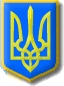 